Sayın Mentor Adayı,Gaziantep Üniversitesi TargeT TTO, TÜBİTAK'ın 1601 Destek Programı kapsamında, “Mentor Eğiticisi Kuruluş” olmaya hak kazanmıştır.Proje kapsamında; aşağıdaki şartları taşıyan mentor adayları, ücretsiz olarak  düzenlenecek eğitim programına katılabileceklerdir. Eğitimi başarıyla tamamlayan mentorler, TÜBİTAK'tan Teknogirişim Sermayesi Desteği almaya hak kazanan girişimcilerle eşleştirilerek mentorlük yapma fırsatı da elde edebileceklerdir.Başvurmak isteyen değerli mentor adayları aşağıdaki bağlantıdan başvuru formuna erişebilirler. Eğitimlerin bir bölümü Gaziantep Teknopark da gerçekleştirilecektir. Eğitimimiz sınırlı kontenjana sahiptir, değerli katılımlarınızı bekliyoruz.BTAP-BİREYSEL        TECRÜBE AKTARIM PLATFORMU MENTÖRLÜK EĞİTİMİ 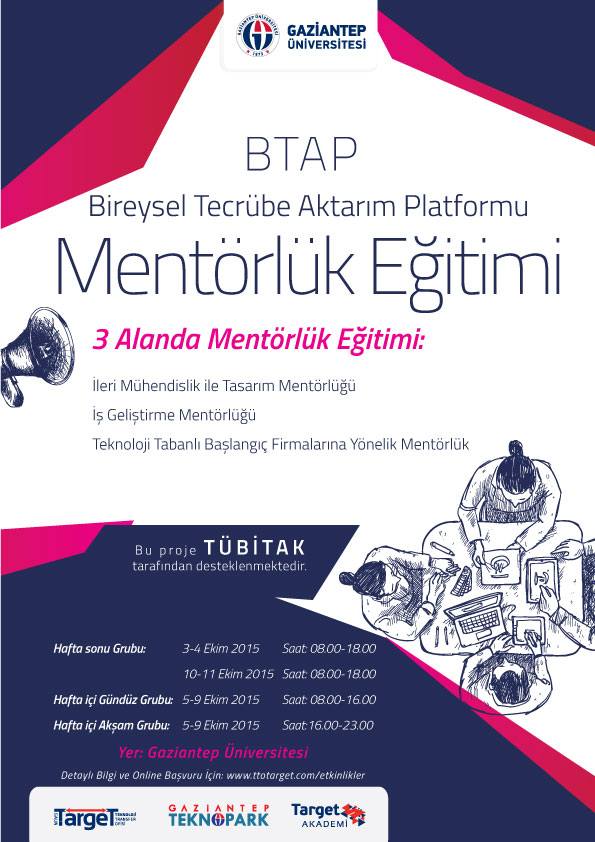 TargeT Akademi Eğitim Salonu, Gaziantep Teknopark
Projenin Amacı:BTAP-Bireysel Tecrübe Aktarım Platformu, seçilmiş mentör adaylarına, tecrübelerini ihtiyacı olan girişimci ve KOBİ’lere en verimli şekilde aktarabilmeleri ,TÜBİTAK mentor havuzunun genişletilmesi amaçlanmaktadır.TÜBİTAK'ın mentor adayları için belirlediği özellikler ;Sanayide yöneticilik deneyimi olan adaylar için 10 yılGirişimcilik deneyimi olanlar için 10 yılMentorluk deneyimi olanlar için 10 yılHem girişimcilik hem mentorluk deneyimi olanlar için 5 yıl iş deneyimiEğitim Verilecek Alanlarİleri Mühendislik ile Tasarımİş GeliştirmeTeknoloji Tabanlı Başlangıç Firmalarına Özel İş Geliştirme1.Temel Mentorlük Eğitimi- 18 saat (Yer:Teknopark)2.Yetkinlik Eğitimi-22 saat (Yer:Teknopark)3.Vaka Analizi- 6 saat (Yer:Teknopark)4.Uygulamalı Mentorlük(Staj)-14 saat (Firmada)BTAP Mentör Eğitimi Projemize ait tüm detaylara web sayfamızdaki ilgili linkten  ulaşabilirsiniz.http://ttotarget.com/etkinlik/btap-bireysel-tecrube-aktarimi-projesi-mentorluk-egitimi/ HEMEN BAŞVUR (Bu formu doldurmayan mentör adaylarının başvuruları hiçbir şekilde kabul edilmeyecektir.)PROGRAMA KATILMAK İÇİN LÜTFEN TIKLAYINIZPROGRAMA KATILMAK İÇİN LÜTFEN TIKLAYINIZPROGRAMA KATILMAK İÇİN LÜTFEN TIKLAYINIZİrtibat: SAMET KÜRŞAT BAŞOL
TARGET Teknoloji Transfer Ofisi Şirketleşme ve Girişimcilik UzmanıTel: 0342 360 06 11Gsm:0555 644 2497Email: basol@gantep.edu.trİrtibat: AJDA ÖZTÜRKBTAP Proje AsistanıTel: 0342 360 06 11Email: ajdaozturk@gantep.edu.tr